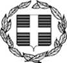 ΟΙΚΟΝΟΜΙΚΗ ΠΡΟΣΦΟΡΑΌνομα/Επωνυμία συμμετέχοντος 	Πλήρης Επαγγελματική Διεύθυνση ………………………………..ΠΡΟΣ :ΔΗΜΟ ΑΜΦΙΚΛΕΙΑΣ-ΕΛΑΤΕΙΑΣΥποβολή Οικονομικής Προσφοράς προς το Δήμο Αμφίκλειας-Ελάτειας για το διαγωνισμό: «ΠΑΡΟΧΗ ΥΠΗΡΕΣΙΩΝ ΣΥΜΒΟΥΛΟΥ ΓΙΑ ΤΗΝ ΕΚΠΟΝΗΣΗ ΣΧΕΔΙΟΥ ΦΟΡΤΙΣΗΣ ΗΛΕΚΤΡΙΚΩΝ ΟΧΗΜΑΤΩΝ (Σ.Φ.Η.Ο.) ΔΗΜΟΥ ΑΜΦΙΚΛΕΙΑΣ-ΕΛΑΤΕΙΑΣ», σύμφωνα με τη Διακήρυξη του Διαγωνισμού της __.__. _____.Με την παρούσα προσφέρω ως τίμημα (χωρίς ΦΠΑ) για την παροχή των προκηρυσσόμενων υπηρεσιών: Αριθμητικώς*: .........................................(Ευρώ) Ολογράφως*: ...........................................(Ευρώ) (*Σε περίπτωση ασυμφωνίας μεταξύ αριθμητικού και ολογράφως υπερισχύει το ολογράφως) Έχω λάβει γνώση όλων των όρων του Διαγωνισμού και τους αποδέχομαι ρητά και ανεπιφύλακτα.Τόπος – ΗμερομηνίαΥπογραφή Προσφέροντος ή Νόμιμου Εκπροσώπου αυτού & Σφραγίδα.ΟΙΚΟΝΟΜΙΚΗ ΠΡΟΣΦΟΡΑΣΤΟΙΧΕΙΑ ΠΡΟΣΦΕΡΟΝΤΟΣΕπωνυμία:Διεύθυνση:Τηλ., FAX, Email:Αρμόδιος επικοινωνίας: ΠΡΟΣ:ΔΗΜΟ ΑΜΦΙΚΛΕΙΑΣ-ΕΛΑΤΕΙΑΣΤόπος, ……………Ημερομηνία, …………..Οικονομική προσφορά για την υλοποίηση της υπηρεσίας με τίτλο «ΠΑΡΟΧΗ ΥΠΗΡΕΣΙΩΝ ΣΥΜΒΟΥΛΟΥ ΓΙΑ ΤΗΝ ΕΚΠΟΝΗΣΗ ΣΧΕΔΙΟΥ ΦΟΡΤΙΣΗΣ ΗΛΕΚΤΡΙΚΩΝ ΟΧΗΜΑΤΩΝ (Σ.Φ.Η.Ο.) ΔΗΜΟΥ ΑΜΦΙΚΛΕΙΑΣ-ΕΛΑΤΕΙΑΣ » σύμφωνα με την υπ’ αριθ. πρωτ.: ……………….  Διακήρυξη του Δήμου Αμφίκλειας-Ελάτειας, υποβάλλουμε την προσφορά μας με τους κατωτέρω οικονομικούς όρους:Πίνακας 1: Οικονομική προσφοράΠοσοστό   Έκπτωσης: ………………………………………..Συνολική Προσφερόμενη Δαπάνη  χωρίς ΦΠΑ (ολογράφως):...............................................................                                                                                       (αριθμητικώς): …………………………………………………….Συνολική Προσφερόμενη Δαπάνη με ΦΠΑ  (ολογράφως):......................................................................                                                                                  (αριθμητικώς): ………………………………………………Ο χρόνος ισχύος της προσφοράς είναι …………....μήνες από την επομένη της διενέργειας του διαγωνισμού.Ο προσφέρωνΕΛΛΗΝΙΚΗ ΔΗΜΟΚΡΑΤΙΑΝΟΜΟΣ ΦΘΙΩΤΙΔΑΣΔΗΜΟΣ ΑΜΦΙΚΛΕΙΑΣ-ΕΛΑΤΕΙΑΣΤΕΧΝΙΚΗ ΥΠΗΡΕΣΙΑΕΛΑΤΕΙΑ, ΤΚ. 35004ΥΠΗΡΕΣΙΑ: «Σχέδια Φόρτισης Ηλεκτρικών Οχημάτων (Σ.Φ.Η.Ο.)» του Δήμου Αμφίκλειας-Ελάτειας»Π/Υ: 39.680,00 € συμπεριλαμβανομένου ΦΠΑ 24% (Ποσό χωρίς ΦΠΑ: 32.000,00 €, ΦΠΑ: 7.680,00 €) Π/Υ ΕΤΟΥΣ: 2021ΚΑ 30.6117.0015ΧΡΗΜΑΤΟΔΟΤΗΣΗ: Πράσινο ΤαμείοCPV: 79415200-8: Υπηρεσίες παροχής συμβουλών σε θέματα σχεδιασμού  Α/ΑΕΝΔΕΙΞΗ ΕΡΓΑΣΙΩΝΔΑΠΑΝΗ ΠΡΟΫΠΟΛΟΓΙΣΜΟΥΠΡΟΣΦΕΡΟΜΕΝΗ ΤΙΜΗ(αριθμητικά σε ευρώ)ΠΡΟΣΦΕΡΟΜΕΝΗ ΤΙΜΗ(ολογράφως)Π.1α. –Π.1βΑνάλυση Υφιστάμενης Κατάστασης – Χαρτογράφηση της Περιοχής Παρέμβασης16.120,00Π.1α. –Π.1βΧωροθέτηση Σημείων Επαναφόρτισης και Θέσεων Στάθμευσης Η/Ο και Σενάρια Ανάπτυξης Δικτύου Σημείων Επαναφόρτισης Η/Ο.16.120,00Π.2Έκθεση Διαβούλευσης7.440,00Π.3Ολοκλήρωση Φακέλου – Εφαρμογή Σχεδίου16.120,00Σύνολα